Auftrag: Beschriften Sie die Kästchen mit Ursachen, welche zur Teilung Deutschlands und schliesslich zum Bau der Mauer führten (politische und wirtschaftliche Gründe, historische Ereignisse etc.)Der Weg zur Teilung Deutschlands 1945-1949
1945: Deutschland besiegt und zerstört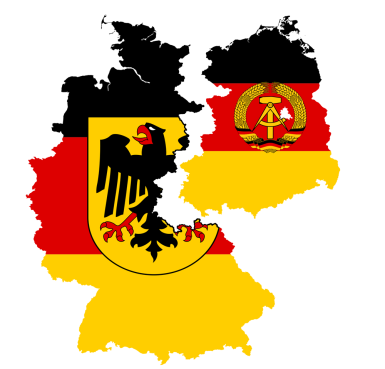 1949: Teilung Deutschlands in BRD und DDR1961-1989: Die Mauer